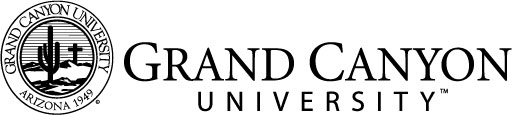 NameClassDateInstructorUnderstanding Educational TerminologyExamining Different Lesson Plan FormatsTo find the Lesson plans: Go to Resources>>Student Success Center>>Click on Colleges>>College of Education>>Additional Resources>>Additional Lesson Plan Templates (EEI, SIOP, UbD). Choose ONE of these to compare to the COE Lesson Plan Template for the comparison below. Please answer each question in a separate paragraph and double space your writing. For the majority of your program, you will use the "COE Lesson Plan Template" for assignments. Review the "COE Lesson Plan Template" and the "Additional Lesson Plan Template."In a 250-500-word analysis, compare the "COE Lesson Plan Template" with one other format (EEI, SIOP, or UbD). In your comparison, address the following:What core lesson planning components are in both templates?What are at least two similarities and two differences in the terminology between the formats?What are at least two similarities and two differences in the organization between the formats?Educational TerminologyBrief ExplanationPurpose in the Planning, Instruction and Assessment ProcessLesson PlansClassroom and Student Factors/GroupingNational/State Learning StandardsLearning ObjectiveAlignmentAcademic LanguageAnticipatory SetPrior KnowledgeMultiple Means of RepresentationMultiple Means of EngagementMultiple Means of ExpressionInstructional MethodsInstructional StrategiesEssential QuestionsExtension ActivityGuided PracticeIndependent PracticeClosureFormal AssessmentInformal AssessmentPre-assessmentFormative AssessmentSummative AssessmentScoring RubricCross-curricular